La Boîte de Comm’ des futurs et des jeunes mariés : parler et rire tout en prenant soin de son coupleAvis aux fiancés et jeunes mariés, ce jeu est fait pour vous !Pour le meilleur et pour le rire ! Peut-être avez-vous déjà entendu parler des Boîtes de Comm’, ces boîtes de jeux au service du couple et de la famille. Bonne nouvelle ! Devant le succès des deux premières, l’agence Bellifacto a sorti, en décembre dernier, sa troisième Boîte, cette fois-ci dédiée aux couples s’apprêtant à se marier à l’église. Ce jeu inédit vous fera parler, rire, tout en vous préparant au mariage et vous accompagnera même après, dans vos premières années de jeunes mariés.Des moments de qualité assurésToujours dans l’esprit commun à toutes les Boîtes de Comm’, l’idée est de prendre soin de son couple, de renforcer les liens, grâce à des outils matérialisés sous forme de jeu : « Il est important de prendre du temps pour parler, pour rire et pour aborder des sujets profonds », insiste Maud Jan-Ailleret, co-fondatrice des Boites de Comm’. Dans nos vies souvent bien remplies, alors que les nouvelles technologies se font envahissantes, « il est difficile de s’accorder des moments de qualité », fait-elle remarquer.Le principe est simple :– Retrouvez-vous en tête-à-tête autour d’un verre et piochez une carte au hasard.– Répondez à un quiz sur une multitude de sujets, légers ou profonds, sur l’engagement, l’amour, la foi et la vie quotidienne (gages et récompenses à la clef).– Prenez un temps de dialogue pour aller plus loin.La Boîte de Comm’ des futurs et jeunes mariés permet non seulement de s’accorder du temps à deux, d’en prendre l’habitude, mais aussi de découvrir l’autre et se découvrir soi-même, « en vérité et dans la joie ».Le jeu s’appuie sur les valeurs chrétiennes du mariage ; on y retrouve une carte par pilier (liberté, indissolubilité, fidélité, fécondité) mais aussi bon nombre de références aux cinq langages de l’amour. D’autres cartes sont là pour approfondir le dialogue et la connaissance spirituels.La Boite de Comm’ des futurs et jeunes mariés est un véritable outil de préparation au mariage chrétien mais n’est certainement pas là pour apporter des réponses toutes faites. Son but est de « lancer des pistes », « d’amener sur la voie » afin de bâtir à deux son propre projet de vie « en partant sur de bonnes bases ».Enfin, des cartes « défi »,  vous inviteront à prendre du temps ensemble, autour d’un bon dîner au restaurant ou avec les plus démunis.Utilisée par les professionnels, saluée par le Pape !« Ce nouvel outil nous semble vraiment compléter de façon moderne et ludique la préparation au mariage » proposée par les paroisses, confie Marie de Camas, co-fondatrice des Boites de Comm’.Réalisée en collaboration avec la Fédération Nationale de Préparation au Mariage (CPM), elle est aussi utilisée comme support par les groupes de préparation au mariage de certaines paroisses et de nombreuses associations chrétiennes la recommandent.Mais cette Boite de Comm’ n’est pas seulement faite pour préparer les couples au mariage religieux. Chose à laquelle les prêtres sont particulièrement sensibles, elle les accompagne aussi dans leurs premières années de mariage. Libre à eux une fois le jour J passé, d’y rejouer autant qu’ils le souhaitent !Le pape François, qui l’a tenue entre les mains, a salué « cette heureuse initiative » que représente la Boîte de Comm’ des futurs et jeunes mariés. Dans une lettre adressée à l’une des fondatrices, il s’est dit « sensible au témoignage et à l’engagement persévérant au service de la famille» manifesté par l’agence Bellifacto.Avant de vous engager devant Dieu, peut-être aurez-vous la chance de vous faire offrir par la mairie où vous vous marierez la Boite de Comm’ du mariage. S’adressant à tous ceux qui vont se marier civilement, elle est en quelque sorte un outil d’évangélisation « dans le monde laïque et civil », confie Maud Jan-Ailleret. Différente de la Boîte de Comm’ des futurs et jeunes mariés, elle ne prépare pas au mariage chrétien mais répand les valeurs humanistes pour un « couple durable ».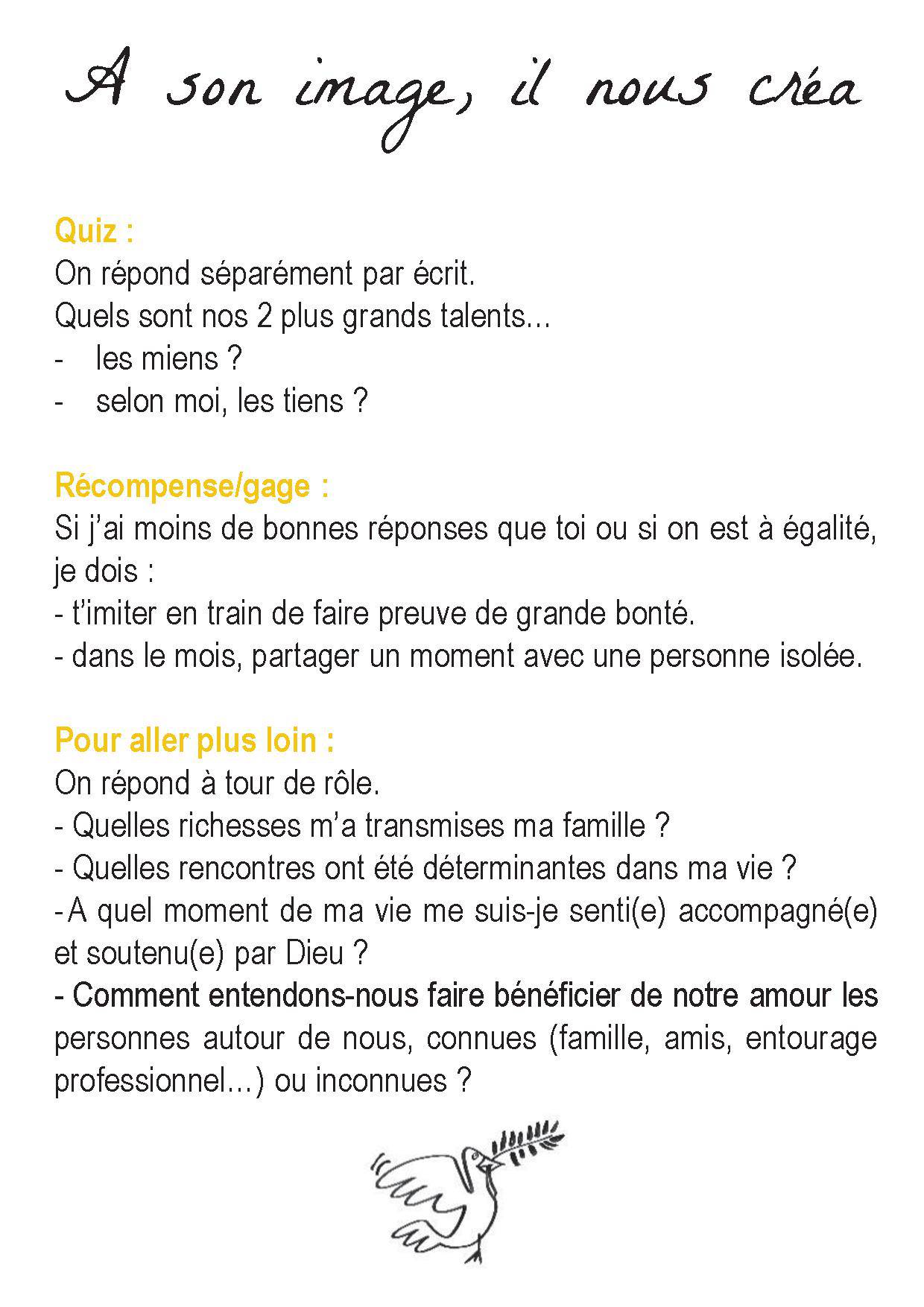 